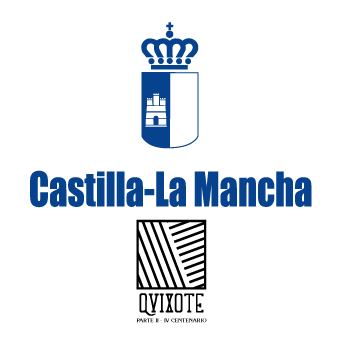 CONSEJERÍA DE BIENESTAR SOCIAL       ÁREA 1321 DE SERVICIOS SOCIALES DE ALDEA DEL REYDesde Servicios sociales – se informa que aquellos beneficiarios de pensiones NO contributivas, en sus modalidades jubilación o invalidez, contacten con la Trabajadora Social:680221950Antes del 18 de junio.Toñi Moya Herrera – T. SOCIAL